~ 1 ~SORULAR1. Dünya savaşında savaşan grupların adlarını yazıp bu gruplarda bulunan devlet isimlerini yazınız? (5 puan)Millî mücadele dönemi hazırlık döneminde yapılan kongre isimlerini yazıp herhangi bir kongrenin maddelerini yazınız? (5 puan)Aşağıda verilen tümcelerden doğru olanlara (D), yanlış olanlara (Y) işaretini koyunuz. (20x 1 =20 Puan) (…..)  Nüfus cüzdanlarında T.C kimlik numarası bulunmaz.   (…..) Hazırladığımız kronolojide yürümeye başlamamız 1. sınıfa başlamamızdan sonra yazılır. (…..) Kroki bir yerin kuşbakışı görünüşünün kabataslak küçültülerek kâğıt üzerine çizilmesidir. (.….) Güneş en tepedeyken yüzümüzü güneşe dönersek güneye dönmüş oluruz. (.….) Millî mücadele sırasında Doğu cephesinde Yunanlılarla, Batı cephesinde Ermenilerle savaştık. (…..) Davul, zurna, bağlama milli kültürümüze ait müzik aletlerindendir. (.….) Binalar, köprüler, yollar, fabrikalar çevremizdeki beşeri unsurlardandır. (.….) Sıcaklık, yağış ve rüzgâr hava durumu ile ilgili olaylardır.(……) İzmir’i işgal eden Yunanlara karşı ilk kurşunu gazeteci Hasan Tahsin sıktı.(……) “Şerife Bacı” İstiklal Savaş’ımızın kadın kahramanlarındandır.(……) Kuzey, batı, doğu ve güney ana yöndür.(……) Önümüzü kuzeye döndüğümüzde sol kolumuz güneyi gösterir.(……)  Sakarya Meydan Muharebesi’nden sonra TBMM tarafından Atatürk’e Gazi ve Mareşal unvanı verildi.(…..) Mustafa Kemal, Millî Mücadele sürecinde Erzincan ve Sivas’ta kongreler yapmıştır.(…..) Günümüz oyunları gelişen teknolojiyle birlikte daha çok bilgisayar başında ve bireysel oynanan oyunlardır.(…..) Urfa’da Saip Bey, Maraş’ta Sütçü İmam ve Antep’te Şahin Bey Kurtuluş Savaşı’nda halka önderlik etmiştir.(…..) Kurtuluş Savaşı’nda Batı Cephesi’nde Ermeniler ile savaşılmıştır.(…..) Sabah Güneş doğarken sağ kolumu Güneş’in doğduğu yöne uzatırsam sağ kolum doğuyu, sol kolum batıyı, yüzüm kuzeyi, sırtım güneyi gösterir.(…..) Yönleri belirlemenin en doğru ve kolay yöntemi, pusula kullanmaktır.(…..) Özellikle pilot, kaptan ve inşaatçılar için hava durumunu bilmek çok önemlidir.Aşağıdaki tümcelerde boş bırakılan yerlere yukarıdaki sözcüklerden uygun olanını yazınız? (20x 1 =20 Puan)En kolay ve en doğru yön bulma yolu ……………………… ile yön bulmadır.Ağaçların ve taşların yosunlu kısımları ………………………… gösterir.Milli Mücadele (Kurtuluş Savaşı) Atatürk’ün   ……………………..   Çıkmasıyla başladı.Millî Mücadele’de   İzmir’de Yunanlılara ilk kurşunu ………………………  Sıkmıştır.………………..  Ülkemize komşu ülkelerden biridir . 1.Dünya Savaşı sonrası yurdumuzu İngiltere, İtalya, Yunanistan ve ……………….. gibi ülkeler işgal etti.…………………….… Antlaşması ile ülkemizin bağımsızlığı diğer devletler tarafından kabul edildi. İşgaller karşısında halkın oluşturduğu ......................................... ordusu düşmanın ilerleyişini yavaşlatmıştır.  Fransızlar ............................ ve çevresini istiyorlardı.Osmanlı Devleti 1. Dünya Savaşı’nda .............................  Devletlerinin olduğu grupta yer alıyordu.ve 2. İnönü Savaşlarında ordumuzun başında ............................................  vardı.Mustafa Kemal ........................................................  sonrasında mareşal rütbesi ve gazi unvanı almıştır.Kurtuluş Savaşında doğu cephesi komutanı………..........………………………………………………dir“Ordular! İlk hedefiniz Akdeniz’dir. İleri!” sözünü M. Kemal ………………………savaşınsa söylemiştirBatı Cephesinde ……………. ordu askerler savaşmıştır30 Ekim 1918’de 1.Dünya Savaşı sonucunda İtilaf Devletleri ile ………………….antlaşma imzalanmıştır.Kurtuluş savaşı bittikten sonra …………………….. ateşkes anlaşması imzalanmıştır.Yunanistan, İngiltere ve Fransa 1. Dünya savaşında ………………. Grubunda yer almıştır.29 Ekim 1923’ te ………………………. İlan edilmiştir.K. Maraş’ta düşmana ilk kurşunu ………………………………….sıkmıştır.……………………………..bireyleri kendine özgü yapar. Yandaki cümleyi tamamlayan en uygun kelime aşağıdakilerden hangisidir? (1 puan)A) Yaş   B) Farklılıklar	C) Benzerlikler	D) İhtiyaçlarİlkokulda okuyan bir öğrencide aşağıdaki kimlik belgelerinden hangisi bulunamaz? (1 puan)    A)	Kütüphane giriş kartı			B)	Sürücü belgesi    C)	Nüfus cüzdanı				D)	Kulüp üye kartıBir ailede çocukların hangi kimlik bilgisi babasının kimlik bilgisi ile aynıdır? (1 puan)    A)	Doğum yılı				         B)	T.C. kimlik numarası     C)	Nüfus cüzdanı seri numarası		D)	SoyadıAşağıdaki yargılardan hangisi doğru değildir? (2 puan)    A)	Her duygu genellikle düşüncelere neden olabilir    B)	Sadece duygularımızla hareket etmek hata yapmanıza neden olur.    C)	Duygular insanı her zaman doğruya ulaştırır.    D)	Duygular kişiler arasında paylaşım ve dayanışmayı artırabilir.Kültür ile ilgili aşağıda verilen bilgilerden hangisi yanlıştır? (2 puan)   A)	Kültür, toplulukların yaşama tarzıdır.   B)	Kültür, atalarımızdan bize kalan maddi ve manevi değerlerin hepsidir.   C)	Kültürel özellikler değişmez.   D)	Giyim, beslenme ve el sanatları da kültürel özelliklerdendir.Yurdumuzun işgali karşısında Atatürk'ün duruma bakışı aşağıdakilerden hangisidir? (2 puan)   A)	İşgallere karşı direnmek yersizdir.   B)	Vatanı bu durumdan kurtarmak için çalışmalara başlanmalıdır.   C)	Manda yönetimini kabul ederek işgalleri durdurmak gerekir.   D)	Anadolu halkının işgallere direnecek hâli yoktur.Aşağıdakilerden hangisi Kurtuluş Savaşı için yapılan hazırlıklardan biri değildir? (1 puan)   A)	Erzurum Kongresi				B)	Sivas Kongresi   C)	Lozan Barış Antlaşması			D)	Amasya GenelgesiAşağıdaki savaşlardan hangisi Kurtuluş Savaşı içinde yapılan savaşlardan biri değildir? (2 puan)    A) I. İnönü Savaşı	        B) II. İnönü Savaşı	    C) Çanakkale Savaşı	        D) Sakarya Meydan Savaşı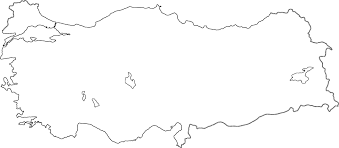 Haritada oklarla gösterilen, çok zorlu savaşların yaşandığı ve Yunanlılara karşı mücadele ettiğimiz cephe aşağıdakilerden hangisidir? (2 puan)    A) Doğu Cephesi               B) Batı Cephesi                   C) Güney Cephesi             D) Kuzey CephesiKurtuluş Savaşı’nın başlangıç tarihini aşağıdakilerden hangisi olarak kabul ediyoruz? (2 puan)     A)  29 Ekim 1923 Cumhuriyetin ilanı                  B)  19 Mayıs 1919 Atatürk’ün Samsun’a çıkması           C)  30 Ağustos 1922 Büyük Taarruz            D)  23 Nisan 1920 TBMM’nin açılışı    I- Başkomutanlık Meydan Savaşı (30 Ağustos 1922)    II- TBMM’nin açılması (23 Nisan 1920)    III- Atatürk’ün Samsun’a çıkışı (19 Mayıs 1919)     IV- Lozan Barış Antlaşması (24 Temmuz 1923)Yukarıdaki olaylar kronolojik sıraya konulduğunda sıralama nasıl olmalıdır? (2 puan)     A)  I-II-III-IV      	          B) IV-III-II-I      C)  III-II-I-IV   	          D) II-III-I-IVAşağıdaki kavramları doğru şekilde eşleştiriniz? (2 puan)I. Dünya Savaşı sonrası hangi anlaşma ile yurdumuzun toprakları işgal edilmeye başlandı? (2 Puan)   A) Mondros Ateşkes AnlaşmasıB) Ankara AnlaşmasıC) Gümrü AnlaşmasıD) Mudanya Anlaşması“Atalarımızdan kalan camiler, hanlar, hamamlar, köprüler, medreseler millî kültürümüzü oluşturan ögelerdendir.”  Yukarıda örnekleri verilen kültürel unsur aşağıdakilerden hangisidir? (1 Puan)     A) El sanatları                                                 B) Halk oyunları               C) Mimari eserler                                            D) Tören ve kutlamalarMillî Mücadele’de milletimizin başarılı olmasının sebebi aşağıdakilerden hangisidir? (1 Puan)        A) Silah ve cephanesinin fazla olması                         B) Düşman ordusunun sayıca az olması  C) Bağımsızlığını koruma konusunda kararlılığı            D) Komşu devletlerin askerlerinin yardım etmesiHava durumuyla ilgili bilgileri hangi kurumdan alırız? (1 Puan)      A) Türk Dil Kurumu                                        C) Çocuk Esirgeme Kurumu   B) Meteoroloji Genel Müdürlüğü		      D) Karayolları Genel MüdürlüğüAşağıdaki Millî Mücadele verilen eşleştirmelerden hangisi yanlıştır? (2 Puan)   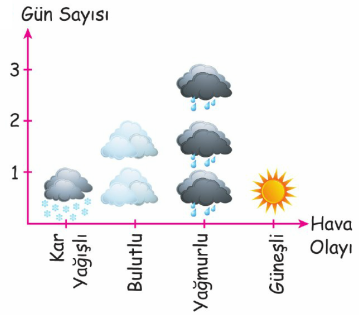 Yanda verilen grafik Çukurlu köyünün bir haftalık hava durumunu göstermektedir. Buna göre grafikle ilgili hangi ifade yanlıştır? (2 Puan)   A) Haftanın üç günü yağmurludur.	B) Güneşli gün sayısı yağmurlu gün sayısından azdırC) Hafta boyunca kar yağışı görülmemiştir.	D) Bulutlu gün sayısı, güneşli gün sayısından fazladır.   I.  Erzurum Kongresi  II. Amasya Genelgesi III. TBMM’nin açılması   IV. Havza Genelgesi   V.  Sivas KongresiYukarıda verilenlerin doğru sıralaması aşağıdakilerden hangisidir? (2 Puan)A)  IV – II – I – V- III                           B) III – II –IV – I –VC)  IV – II – III – I – V                          D) IV – II – I – III- VKurtuluş savaşı ile ilgili verilen bilgilerden hangisi yanlıştır? (2 Puan)Erzurum kongresinde milli birlik ve beraberlikten bahsedilmiştir.İtalyanlar savaşmadan çekilmiştir.Yunanlara ilk kurşunu sıkan Hasan Tahsin’dir.Düzenli ordu ilk defa doğu cephesinde savaşmıştır.Hangisi TBMM’nin Ankara’da açılma sebeplerinden değildir? (2 Puan)Atatürk’ün Ankara’yı çok sevmesiAnkara’nın güvenli bir yer olmasıİşgale uğramamış olmasıDemir yollarının Ankara’dan geçiyor olması“Yurtta barış, dünyada barış.” sözü Atatürk’ün hangi özelliğini göstermektedir? (2 Puan)
A) Liderliğini               
B) Çok yönlülüğünü              
C) Barışseverliğini                  
D) İleri görüşlülüğünüMustafa Kemal ulusal mücadeleyi hangi şehirden başlatmıştır? (2 Puan)
A) Sivas                           
B) Samsun            
C) Amasya                   D)AnkaraKurtuluş Savaşı’nda Mustafa Kemal halkı bilinçlendirmek için birçok kongre 
yapmıştır. Aşağıdakilerden hangisi bu kongrelerden değildir? (2 Puan)
A) Sivas                      
B) Amasya                                
C) Erzurum                    
D) Denizli   I.  23 Nisan 1920’de Türkiye Büyük Millet    Meclisi’ni açtı.  
  II.  Selanik’te doğdu.
 III.  Mahalle Mektebi’nde okula başladı.
  IV.  Cumhuriyeti ilan etti.
29. M. Kemal Atatürk’le ilgili verilen olayların kronolojik sıralanışı aşağıdakilerden hangisidir? (2 Puan)
A) II, III, IV, I                      
B) II, III, I, IV                      
C) II, I, III, IV                      
D) III, I, II, IV30. Aşağıdaki boşlukları krokiye göre doldurunuz? (3 Puan)                                                                                                                                                -Okulun kuzeyinde …........................………….…… Vardır.                                                                               -Caminin kuzeydoğusunda…......................………..vardır                                                                              -Bakkalın güneyinde ……………..........................…vardır.                                                                              -Hastanenin batısında ….........................……vardır.31. Batı cephesi savaşlarını yazıp ve kazandığımız savaşları     işaretleyiniz. (4 puan)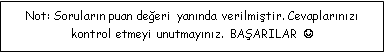 Başarılar…SINIF ÖĞRETMENİSakarya savaşıCumhuriyetiPusulaKazım Karabekir İsmet İnönü Büyük taarruz Yunanistan DüzenliFransa Lozan GüneyiSütçü imam Kuvayı milliyeAdana Samsun’aMudanya İttifak MondrosHasan Tahsinİtilaf KAHRAMANLARYERLERŞahin BeyGüney Cephesi’nde Fransızlara karşı mücadele etmiştir.Mustafa KemalKurtuluş Savaşı’nın tamamında mücadele etmiştir.Kazım KarabekirBatı Cephesi’nde Yunanlılara karşı mücadele etmiştir.Erzurumlu FatmaDoğu Cephesi’nde Ermenilere karşı mücadele etmiştir.CEPHEKOMUTANDÜŞMANA)BATIİsmet PAŞAYunanistanB)GÜNEYŞahin BeyFransaC)DOĞUSütçü İmamErmenistanD)DOĞUKazım KarabekirErmenistanBatı Cephesi SavaşlarıKazanılanlar12345